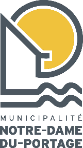 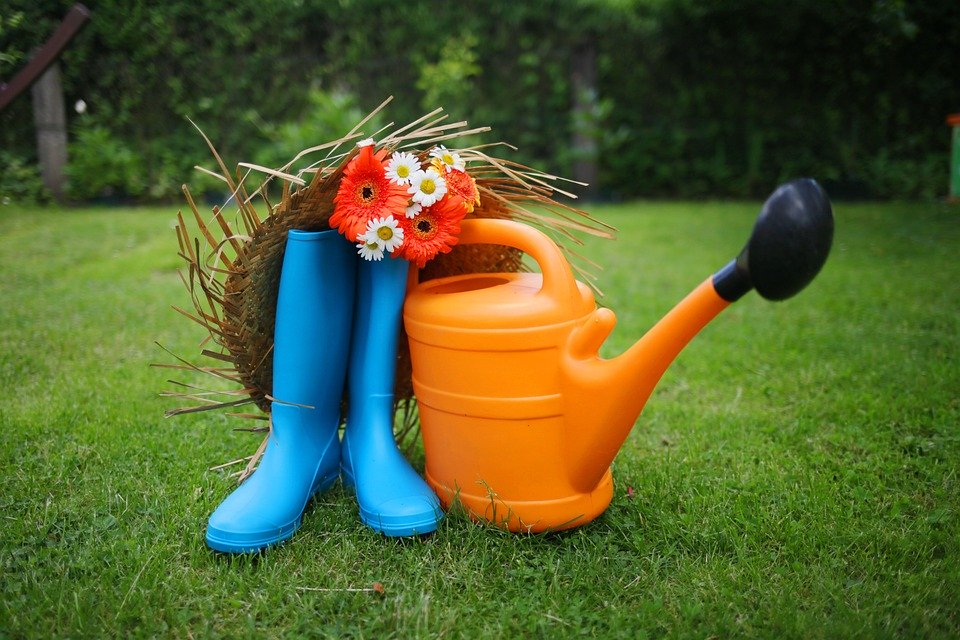 PRÉNOM ET NOMAdresse postaleAdresse courrielNo de téléphoneChoisir Bac surélevé 5 $ (priorité aux 65 + et mobilité réduite) Parcelle 15$ Demi parcelle 7,50 $Paiement - cochez chèque  argent comptant  électronique sur demande avec émission de factureSignatureUn premier tour pour attribuer une parcelle à chacun.e. en priorisant les anciens, et un deuxième tour s’il reste des parcelles à attribuer par tirage au sort.Un premier tour pour attribuer une parcelle à chacun.e. en priorisant les anciens, et un deuxième tour s’il reste des parcelles à attribuer par tirage au sort.